M1_INTRODUCCIÓN	Antonio_Banderas.jpg [CC BY 2.0], von David Shankbone via Wikimedia CommonsMirad la foto. Si podéis identificar a la persona, decid quién es y qué sabéis de él.En los días previos a la entrega de los Óscars 2020, la prensa española se hizo eco de una noticia aparecida en la prensa de los Estados Unidos. Mira el titular y contesta la pregunta. 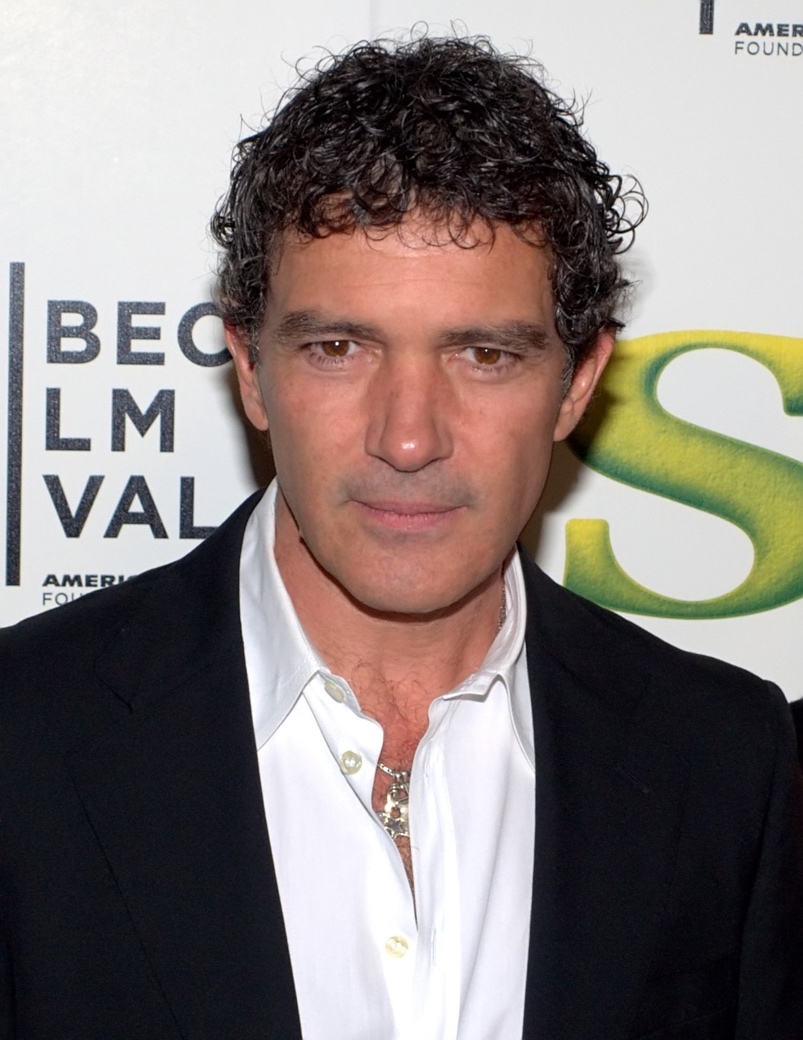 Explica por qué las dos revistas tuvieron que rectificar esa noticia.La clasificación racial que los Estados Unidos utilizan para la elaboración del censo distingue entre Latino/Hispanic, Caucasian y African-American. Explica por qué esto puede suponer un problema para gente como Antonio Banderas.El escritor Ed Morales opina que “la raza depende de la percepción que tiene cada uno de sí mismo”. (https://elpais.com/sociedad/2020/01/15/actualidad/1579118393_585204.html)Explica qué asociaciones te produce esta cita.¿Antonio Banderas es un hombre blanco?‘Vanity Fair’ y ‘Deadline’ rectifican tras describir al actor malagueño como el único nominado al Oscar "de color"https://elpais.com/sociedad/2020/01/15/actualidad/1579118393_585204.htmlAntonio Banderas – actor español; malagueño – de Málaga, ciudad de Andalucía; rectificar – berichtigen